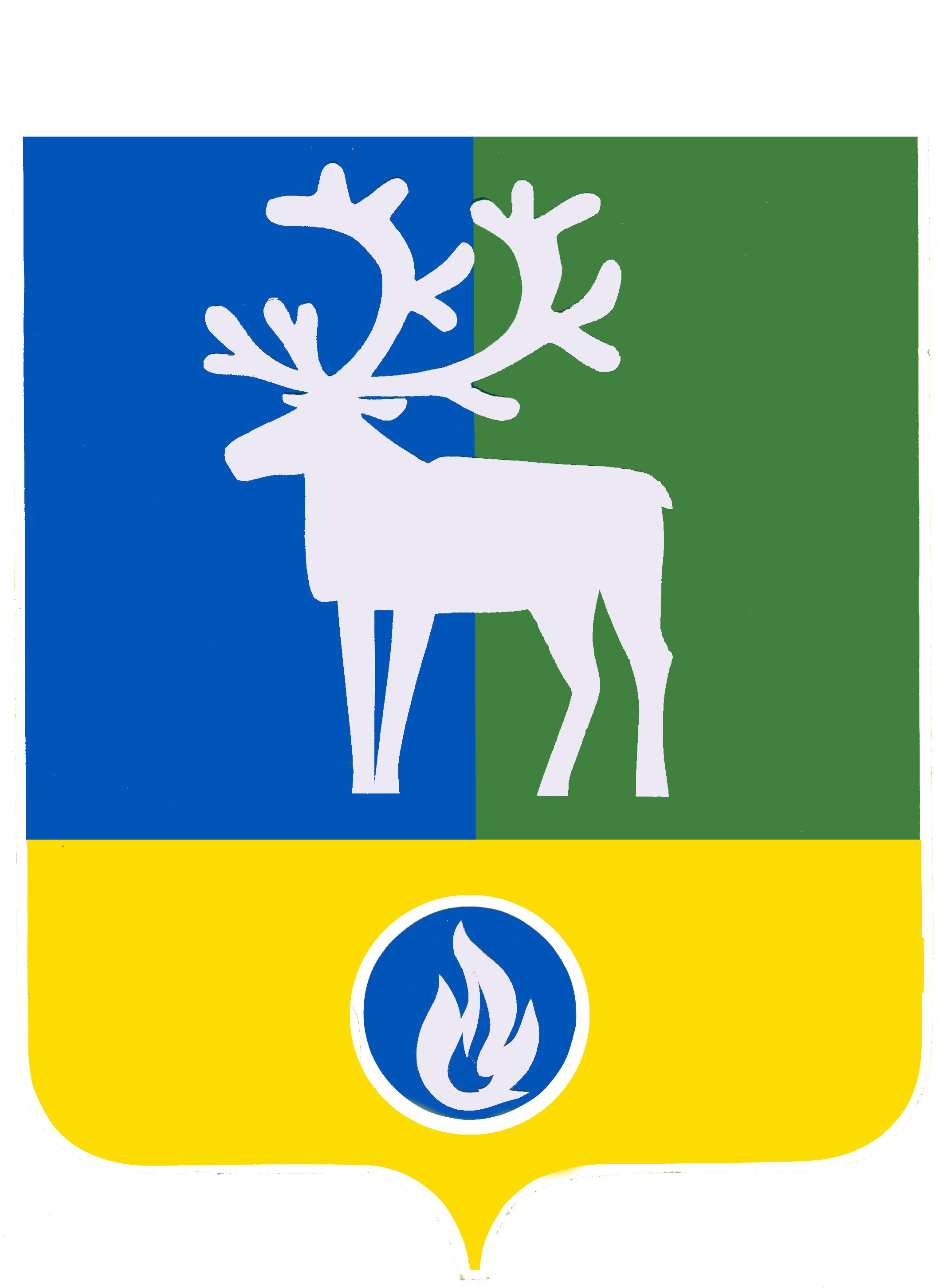 БЕЛОЯРСКИЙ РАЙОНХАНТЫ-МАНСИЙСКИЙ АВТОНОМНЫЙ ОКРУГ - ЮГРАДУМА БЕЛОЯРСКОГО РАЙОНАРЕШЕНИЕот 22 октября 2015 года                                                                                                           № 9О признании утратившим силу решение Думы Белоярского района от 18 декабря 2007 года № 126Дума Белоярского района р е ш и л а:1. Признать утратившим силу решение Думы Белоярского района                                    от 18 декабря 2007 года № 126 «Об утверждении Положения о порядке осуществления муниципальных заимствований Белоярского района».2. Опубликовать настоящее решение в газете «Белоярские вести. Официальный выпуск».3. Настоящее решение вступает в силу после его официального опубликования.Председатель Думы Белоярского района                                                                С.И.БулычевГлава Белоярского района                                                                                      С.П.Маненков